2nd class Ms.WheltonI hope you are all keeping well and staying safe. Here is another plan for your daughter while school is closed. My email is stephanie.whelton@northpresprimary.ie if you need more information or have any questions. If there is something you need me to explain, I can ring you to discuss this. I can also make a video clip and email it to you. As I mentioned to you before, only do what you can. Please do not feel under pressure. We are just trying to do our job as best we can. Try not to compare your situation with what other parents are doing- they are finding it hard too and no two homes are the same. Only you know what you can do and there are far more important things to worry about. The plan has 2 parts- I’d suggest doing either part 1 or part 2Part 1- PadletI have created a padlet, which is an online noticeboard. Here is the link:https://mswhelton.padlet.org/stephaniewhelton/8hp68iied42sThe Padlet has everything you need in one place. You look at the column for that day and follow it. Everything opens straight away. You do need internet access to use it.It has:Book pages which you can open directlyVideo clips of me teaching a few topicsPower pointsYoutube linksHomework book pagesI can add more video clips teaching a specific skill if you request onePart 2- word documentThis word document has:Book pages that the girls would have been doing in schoolHomework book pagesIt does not have any links/ power points/ video clips-they are all on the Padlet. It is just a basic word document. Some parents may prefer to use a word document instead of using internet access that you need for the Padlet. There is no need to print off the pages unless you really want to. The girls are well able to read the pages and complete written activities in their copies. If you have run out of copies, most supermarkets (definitely Super Valu and Dunnes) have a stationery section where you can buy copies. It might be handy to use the zoom tool on the bottom right of the screen so you can see the images more clearly.Monday 20th AprilMathsCounting using 100 square in homework journalExample, start at 96, count back in 10s (96, 86, 76, 66, 56 etc)Example, start at 93, count back in 20s (93, 73, 53, 33, 13)Write sums below into a copy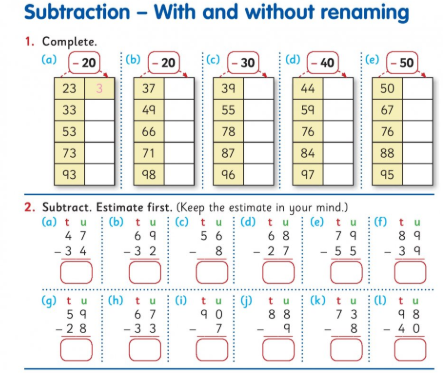 EnglishRead the text and answer the questions in your copy.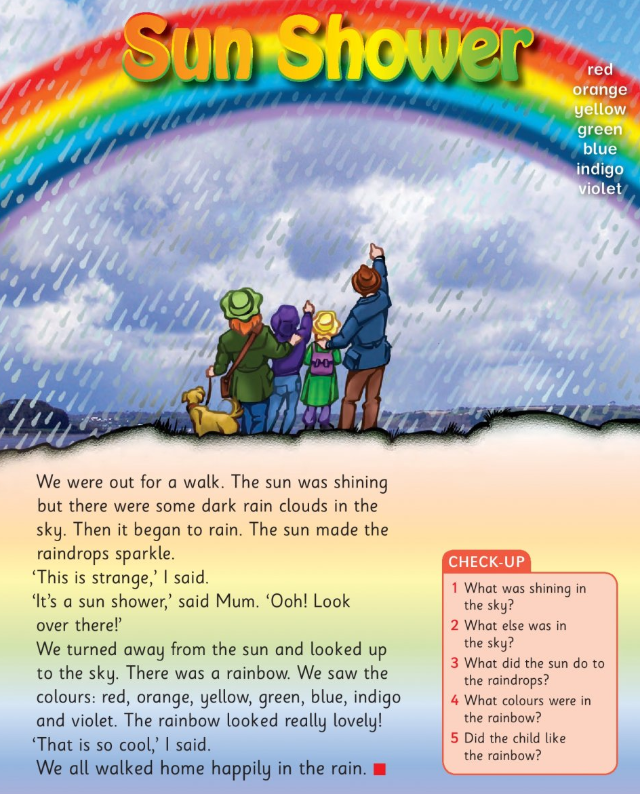 IrishWrite the words and draw pictures in your copy (there is a video clip on padlet of me reading the words)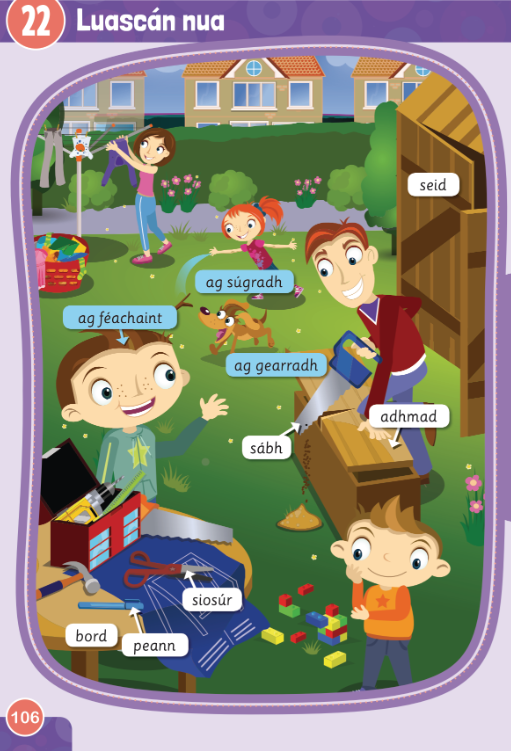 HistoryTalk about how you have changed over time and draw your own timeline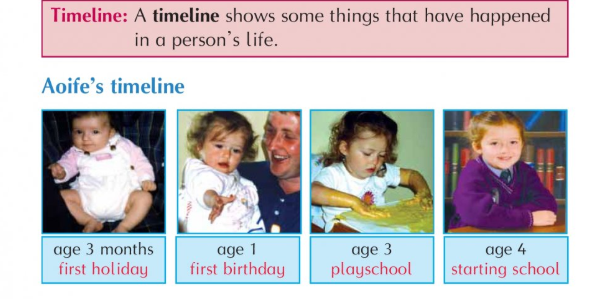 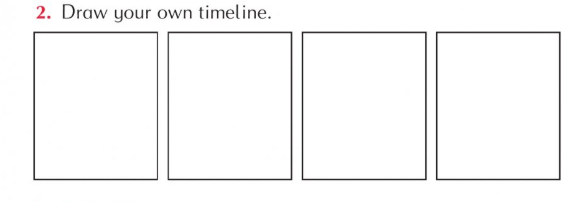 Homework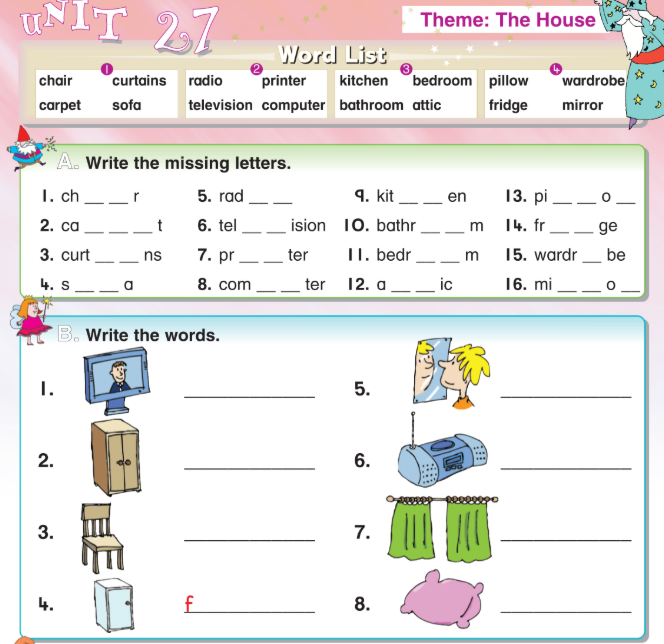 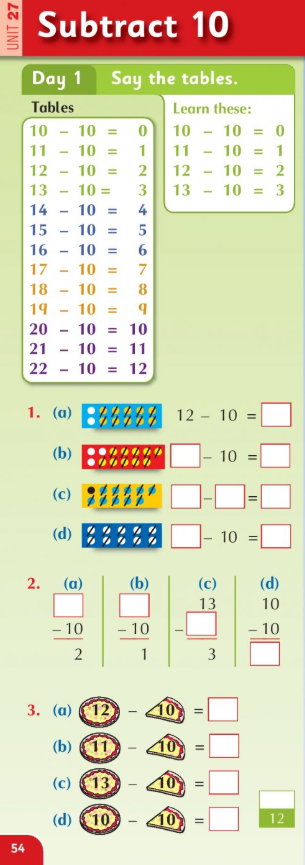 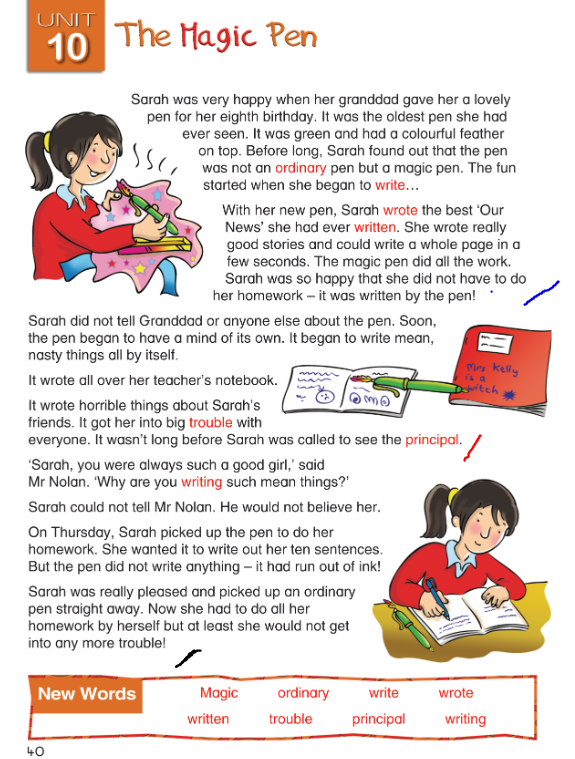 Read the story ‘The Magic Pen’ as far as the blue line.Write the answers to these questions in your copy:Describe the pen that Sarah’s Grandad gave her.What did the pen help Sarah write?Tuesday 21st AprilMaths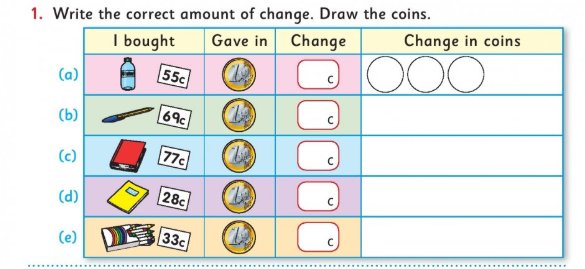 EnglishRead the text and answer the questions in your copy.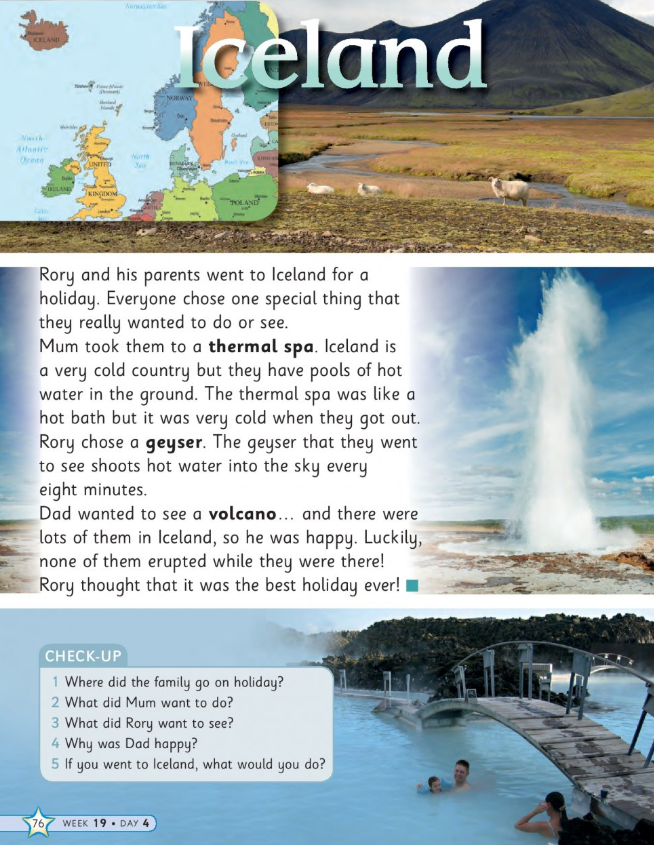 GeographyLook at the map and find the counties you know. Have you been to any of the places? Write the names of the counties.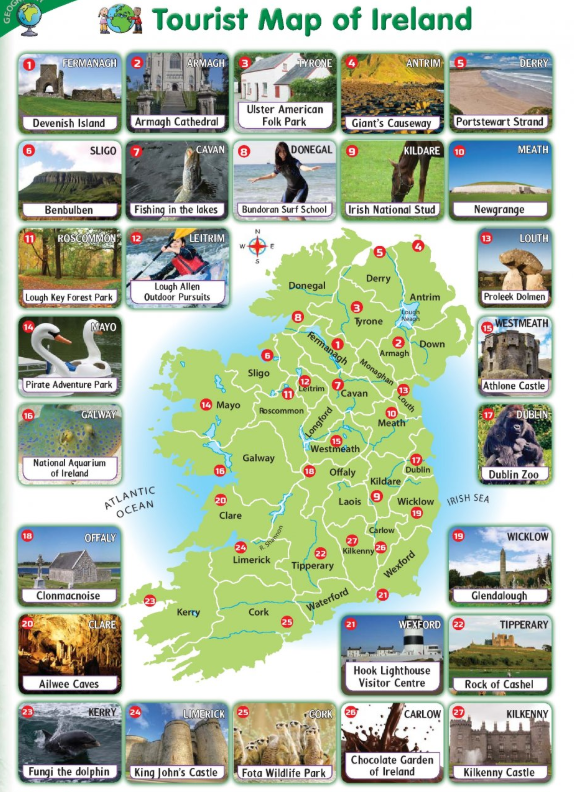 Homework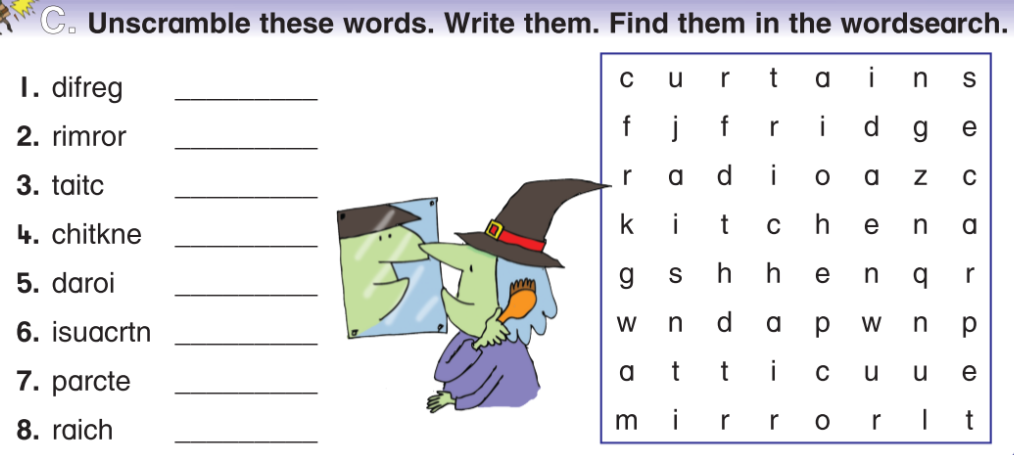 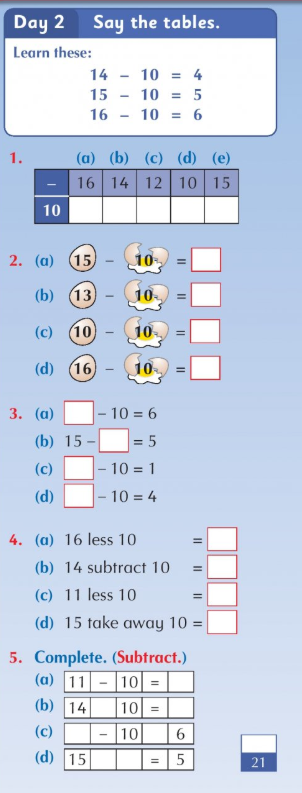 Reading- go back to page 5 to read the story ‘The Magic Pen’ and read as far as the red line.Write the answers to these questions in your copy:What did the pen write about Mrs.Kelly?Who is Sarah’s principal?Wednesday 22nd April Maths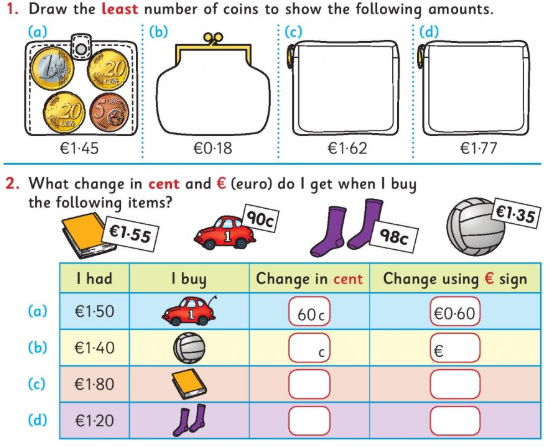 EnglishRead the text and answer the questions in your copy.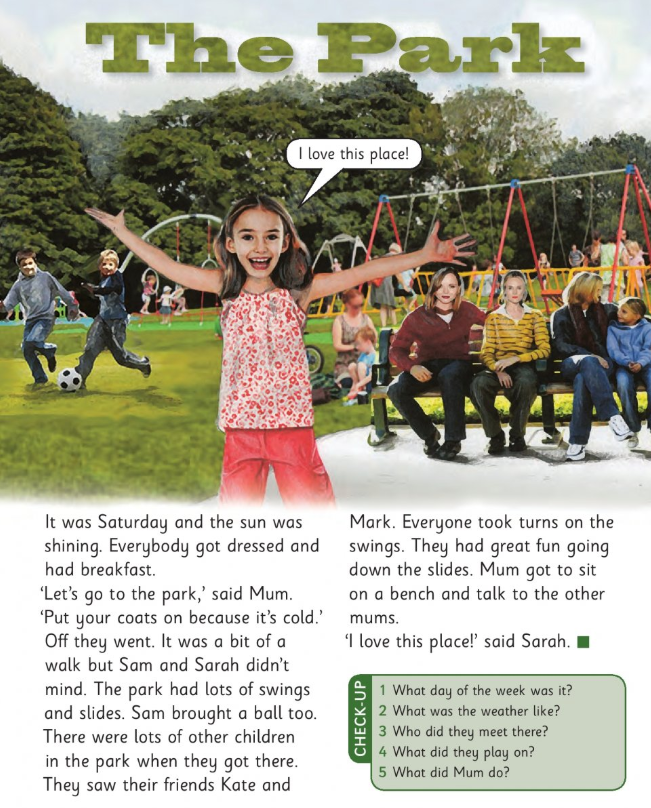 P.E. *adult supervision required for P.E.Workout- warm up- jumping jacks/ jog on the spot/ bunny hops/ squats/ high knees30 seconds each, 10 seconds break in between and repeat twiceCircuits- squat jumps/ burpees/ wall squats/ sprint on the spot/ mountain climbers30 seconds each, 10 seconds break in between and repeat three timesCool down- stretching and breathingIrishWrite the words and draw pictures in your copy (there is a video clip on padlet of me reading the words)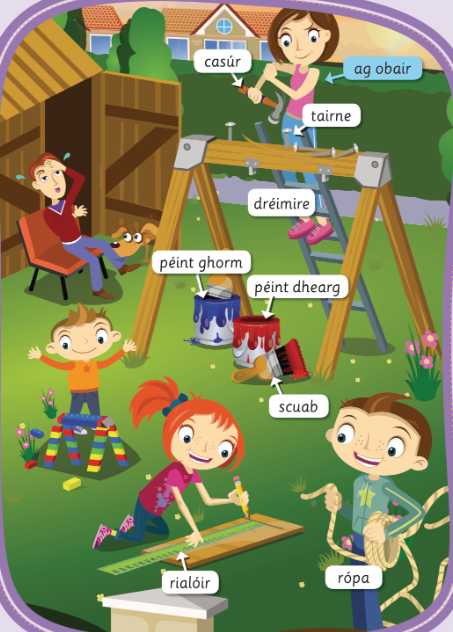 Homework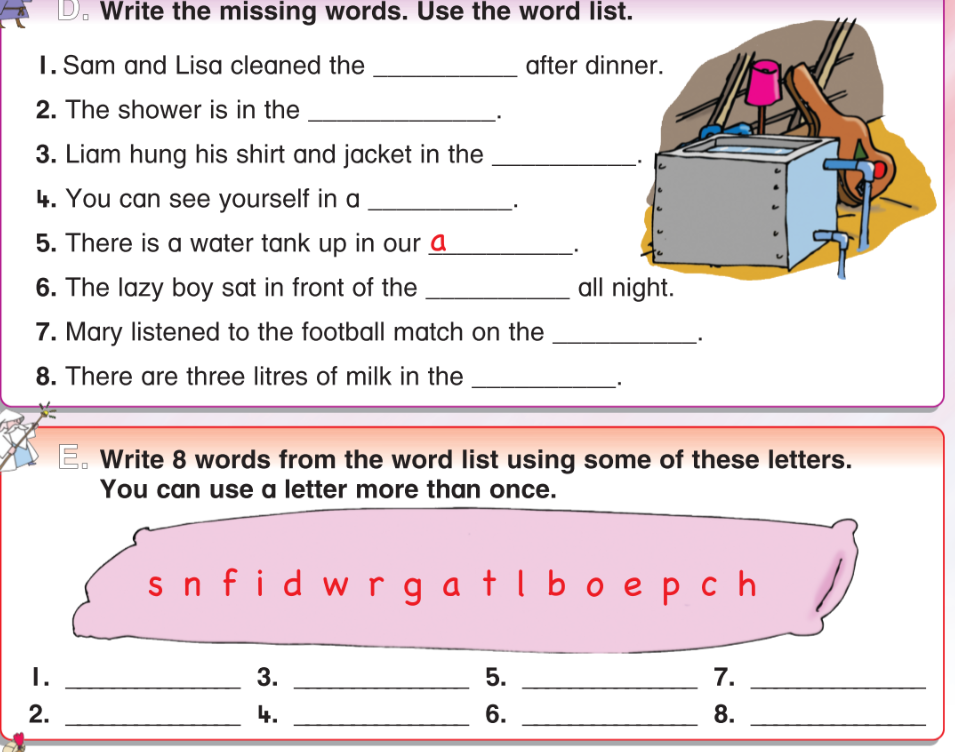 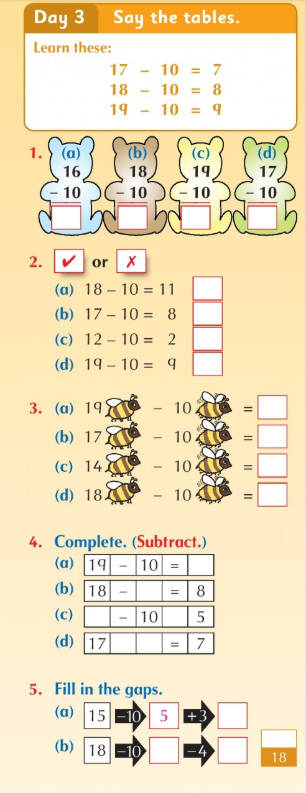 Reading- go back to page 5 to read the story ‘The Magic Pen’ and read as far as the black line.Write the answer to this question in your copy: 5. What happened to the pen on Thursday?Thursday 23rd AprilMaths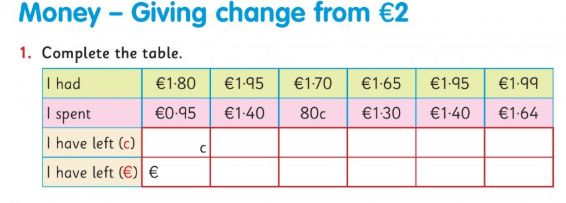 EnglishRead the text and write the answers in your copy.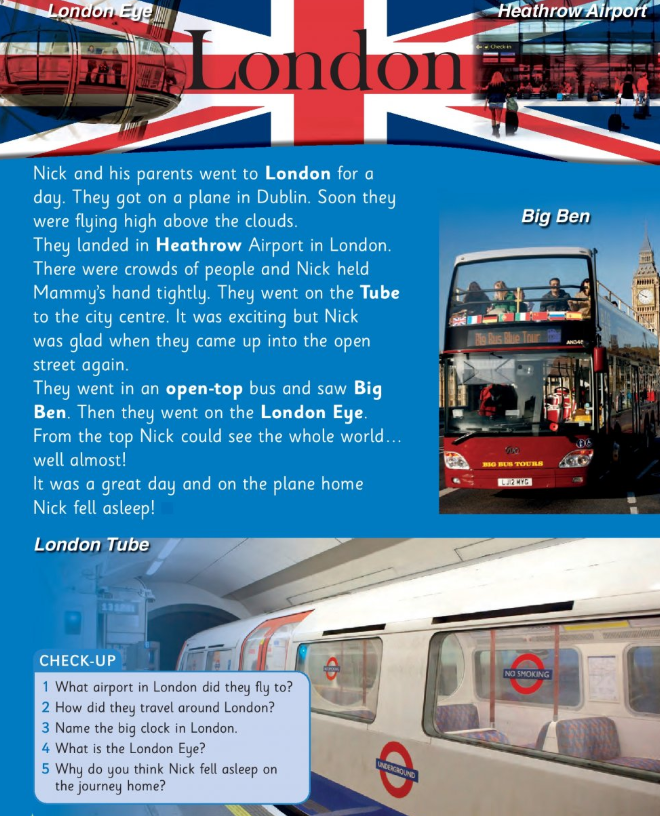 Science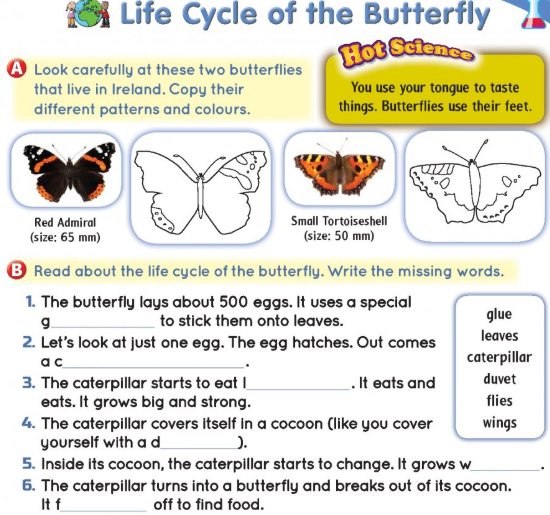 Homework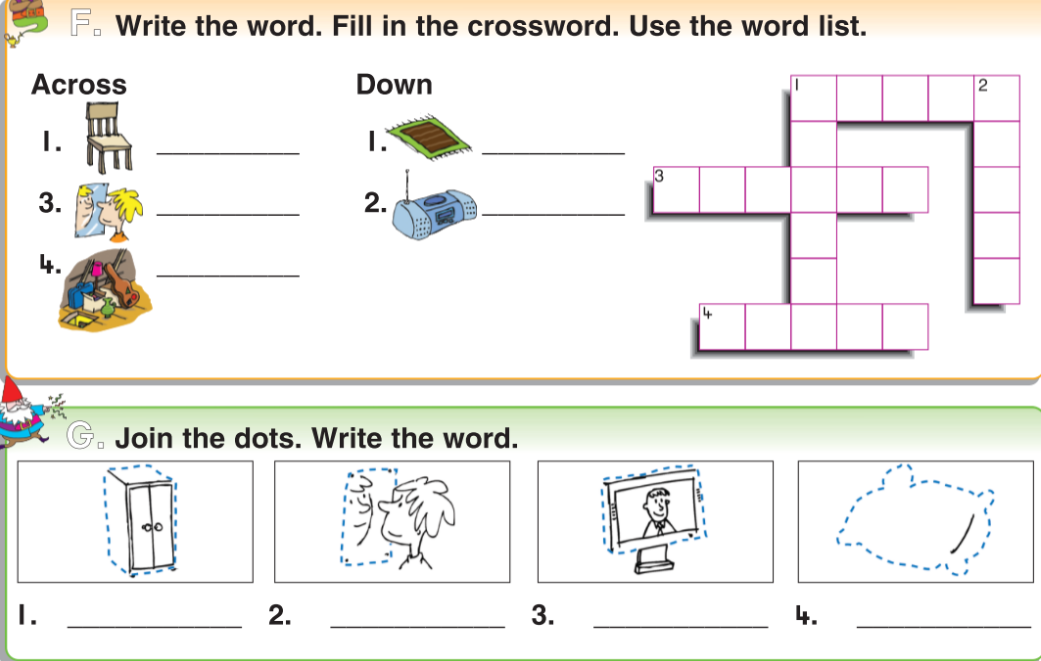 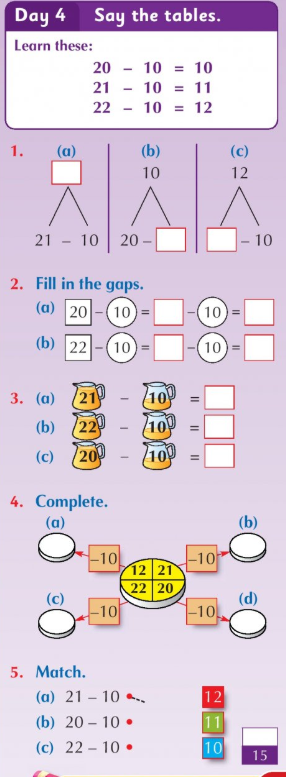 Reading- go back to page 5 to read all of the story ‘The Magic Pen’ Friday 24th AprilMaths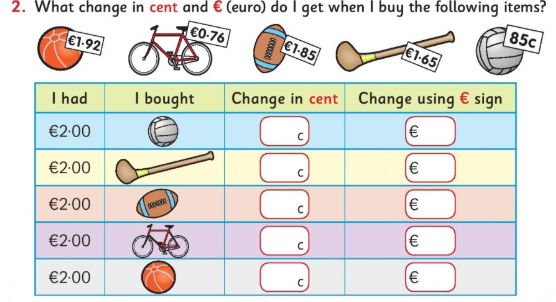 EnglishRead the text and write the answers in your copy.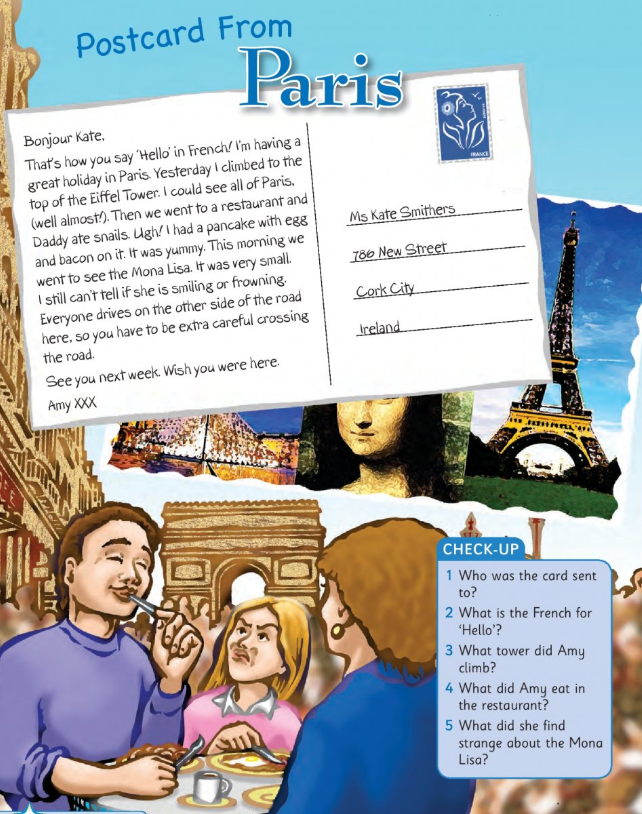 IrishRead the story and write it into your copy (there is a video clip of me reading it on Padlet)Scéal- An Luascán NuaTestsIf you would like to give your daughter a test today, here are the lists: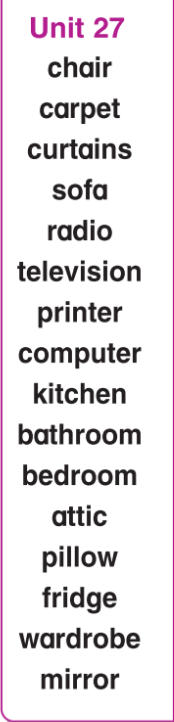 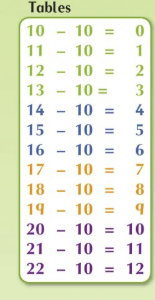 Tá gach duine sa ghairdín. Tá Mamaí ag cur éadaí ar an líne éadaigh. Tá Síofra ag súgradh le Tafaí. Tá Daidí ag gearradh adhmad le sábh. 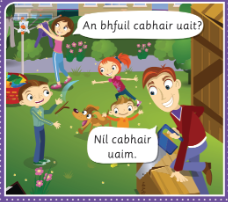 Tá tuirse ar Dhaidí.Tá Mamaí ag obair agus tá an luascán nua déanta aici.Tá péint ghorm agus péint dhearg acu.Beidh a lán spraoi acu ar an luascán nua.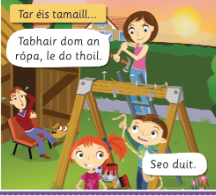 